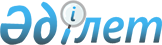 О внесении изменений в решение Сырдарьинского районного маслихата от 26 декабря 2017 года №168 "О бюджетах на 2018–2020 годы поселка и сельских округов Сырдарьинского района"Решение Сырдарьинского районного маслихата Кызылординской области от 8 октября 2018 года № 239. Зарегистрировано Департаментом юстиции Кызылординской области 15 октября 2018 года № 6457
      В соответствии со статьей 109-1 Кодекса Республики Казахстан от 4 декабря 2008 года "Бюджетный кодекс Республики Казахстан" и подпунктом 1) пункта 1 статьи 6 Закона Республики Казахстан от 23 января 2001 года "О местном государственном управлении и самоуправлении в Республике Казахстан" Сырдарьинский районный маслихат РЕШИЛ:
      1. Внести в решение Сырдарьинского районного маслихата от 26 декабря 2017 года № 168 "О бюджетах на 2018-2020 годы поселка и сельских округов Сырдарьинского района" (зарегистрировано в Реестре государственной регистрации нормативных правовых актов за номером 6128, опубликовано в эталонном контрольном банке нормативных правовых актов Республики Казахстан 23 января 2018 года) следующие изменения:
      подпункт 1) пункта 1 изложить в новой редакции:
      "1) доходы – 1092322 тысяч тенге, в том числе:
      поселок Теренозек – 432636 тысяч тенге; 
      сельский округ Ширкейли – 88728 тысяч тенге;
      сельский округ Н.Ильясов – 81354 тысяч тенге;
      сельский округ Акжарма – 81395 тысяч тенге;
      сельский округ Шаган – 135448 тысяч тенге;
      сельский округ Когалыколь – 90735 тысяч тенге;
      сельский округ Бесарык – 76945 тысяч тенге;
      сельский округ Амангельды – 105081 тысяч тенге;
      налоговые поступления – 43632 тысяч тенге, в том числе:
      поселок Теренозек – 26148 тысяч тенге; 
      сельский округ Ширкейли – 1306 тысяч тенге;
      сельский округ Н.Ильясов – 955 тысяч тенге;
      сельский округ Акжарма – 3881 тысяч тенге;
      сельский округ Шаган – 4002 тысяч тенге;
      сельский округ Когалыколь – 3226 тысяч тенге;
      сельский округ Бесарык –1310 тысяч тенге;
      сельский округ Амангельды – 2804 тысяч тенге;
      неналоговые поступления – 3935 тысяч тенге, в том числе:
      поселок Теренозек – 1983 тысяч тенге; 
      сельский округ Ширкейли – 79 тысяч тенге;
      сельский округ Н.Ильясов – 34 тысяч тенге;
      сельский округ Акжарма – 1671 тысяч тенге;
      сельский округ Шаган – 78 тысяч тенге;
      сельский округ Когалыколь – 5 тысяч тенге;
      сельский округ Бесарык – 53 тысяч тенге;
      сельский округ Амангельды – 32 тысяч тенге;
      поступления трансфертов – 1044755 тысяч тенге, в том числе:
      поселок Теренозек – 404505 тысяч тенге; 
      сельский округ Ширкейли – 87343 тысяч тенге;
      сельский округ Н.Ильясов – 80365 тысяч тенге;
      сельский округ Акжарма – 75843 тысяч тенге;
      сельский округ Шаган – 131368 тысяч тенге;
      сельский округ Когалыколь – 87504 тысяч тенге;
      сельский округ Бесарык – 75582 тысяч тенге;
      сельский округ Амангельды – 102245 тысяч тенге.".
      подпункт 2) пункта 1 изложить в новой редакции:
      "2) затраты – 1092322 тысяч тенге, в том числе:
      поселок Теренозек – 432636 тысяч тенге; 
      сельский округ Ширкейли – 88728 тысяч тенге;
      сельский округ Н.Ильясов – 81354 тысяч тенге;
      сельский округ Акжарма – 81395 тысяч тенге;
      сельский округ Шаган – 135448 тысяч тенге;
      сельский округ Когалыколь – 90735 тысяч тенге;
      сельский округ Бесарык – 76945 тысяч тенге;
      сельский округ Амангельды – 105081 тысяч тенге.".
      Приложение 1 к указанному решению изложить в новой редакции согласно приложению 1 к настоящему решению.
      2. Настоящее решение вводится в действие с 1 января 2018 года и подлежит официальному опубликованию. Бюджет поселка Теренозек на 2018 год
					© 2012. РГП на ПХВ «Институт законодательства и правовой информации Республики Казахстан» Министерства юстиции Республики Казахстан
				
      Председатель внеочередной 28
сессии районного маслихата: 

Б.Есназар

      Секретарь районного маслихата: 

Е.Ажикенов
Приложение 1 к решению Сырдарьинского районного маслихата от 08 октября 2018 года №239Приложение 1 к решению Сырдарьинского районного маслихата от 26 декабря 2017 года №168 
Категория
Категория
Категория
Категория
Сумма, тысяч тенге
Класс 
Класс 
Класс 
Сумма, тысяч тенге
Подкласс
Подкласс
Сумма, тысяч тенге
Наименование
Сумма, тысяч тенге
1. ДОХОДЫ
432636
1
Налоговые поступления
26148
01
Подоходный налог
11158
2
Индивидуальный подоходный налог
11158
04
Hалоги на собственность
14972
1
Hалоги на имущество
287
3
Земельный налог
2508
4
Hалог на транспортные средства
12177
05
Внутренние налоги на товары, работы и услуги
18
4
Сборы за ведение предпринимательской и профессиональной деятельности
18
2
Неналоговые поступления
1983
01
Доходы от государственной собственности
1926
5
Доходы от аренды имущества, находящегося в государственной собственности
1926
04
Штрафы, пени, санкции, взыскания, налагаемые государственными учреждениями, финансируемыми из государственного бюджета, а также содержащимися и финансируемыми из бюджета (сметы расходов) Национального Банка Республики Казахстан 
46
1
Штрафы, пени, санкции, взыскания, налагаемые государственными учреждениями, финансируемыми из государственного бюджета, а также содержащимися и финансируемыми из бюджета (сметы расходов) Национального Банка Республики Казахстан, за исключением поступлений от организаций нефтяного сектора 
46
06
Прочие неналоговые поступления
11
1
Прочие неналоговые поступления
11
4
Поступления трансфертов 
404505
02
Трансферты из вышестоящих органов государственного управления
404505
3
Трансферты из районного (города областного значения) бюджета
404505
Функциональная группа 
Функциональная группа 
Функциональная группа 
Функциональная группа 
Администратор бюджетных программ
Администратор бюджетных программ
Администратор бюджетных программ
Программа
Программа
Наименование
2. ЗАТРАТЫ
432636
01
Государственные услуги общего характера
125189
124
Аппарат акима города районного значения, села, поселка, сельского округа
125189
001
Услуги по обеспечению деятельности акима города районного значения, села, поселка, сельского округа
83221
022
Капитальные расходы государственного органа
41198
032
Капитальные расходы подведомственных государственных учреждений и организаций
770
04
Образование
162865
124
Аппарат акима города районного значения, села, поселка, сельского округа
161915
004
Дошкольное воспитание и обучение и организация медицинского обслуживания в организациях дошкольного воспитания и обучения
161915
124
Аппарат акима города районного значения, села, поселка, сельского округа
950
005
Организация бесплатного подвоза учащихся до ближайшей школы и обратно в сельской местности
950
06
Социальная помощь и социальное обеспечение
27836
124
Аппарат акима города районного значения, села, поселка, сельского округа
27836
003
Оказание социальной помощи нуждающимся гражданам на дому
27836
07
Жилищно-коммунальное хозяйство
87392
124
Аппарат акима города районного значения, села, поселка, сельского округа
87392
008
Освещение улиц населенных пунктов
32439
009
Обеспечение санитарии населенных пунктов
23357
011
Благоустройство и озеленение населенных пунктов
31596
08
Культура, спорт, туризм и информационное пространство
29354
124
Аппарат акима города районного значения, села, поселка, сельского округа
29154
006
Поддержка культурно-досуговой работы на местном уровне
29154
124
Аппарат акима города районного значения, села, поселка, сельского округа
200
028
Реализация физкультурно-оздоровительных и спортивных мероприятий на местном уровне
200